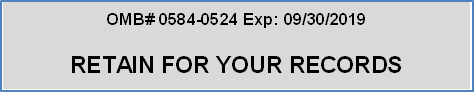 Attachment V: CACFP Site Screener – Follow-upBACKGROUND (DO NOT READ TO RECRUITEES)We are following up with child care centers and family child care homes participating in the Child and Adult Care Food Program (CACFP) within Bronx County, New York, Miami-Dade County, FL, and Gwinnett County, GA that have expressed interest in serving as host locations for research being conducted on behalf of the U.S. Department of Agriculture/Food and Nutrition Service. The research for which we are recruiting host locations is intended to provide comprehensive feedback on the messaging, format, and images of the Nibbles for Health newsletters and Nutrition and Wellness Tips for Young Children:  Provider Handbook for the Child and Adult Care Food Program. Child care centers and family child care homes willing to host the research groups have agreed to provide a room where 90-minute triads can be conducted, a room or space where 60-minute in-person interviews can be conducted, assistance with recruiting of English-speaking and Spanish-speaking parents and caregivers of children ages 2-5, and assistance with recruiting of staff person for in-person in-depth interviews.START READING SCRIPT HERE:Hello, my name is _________ from ___________.  We are following up to confirm whether your center/home plans to participate in the market research that we are conducting on behalf of the U.S. Department of Agriculture, Food and Nutrition Service to update nutrition education materials for use at child cares sites like yours that participate in the Child and Adult Care Food Program (CACFP).   First, thank you for offering to host discussion groups at your child care center/family child care home. Your assistance with this research initiative is important as it will inform the design, format and messaging of the Nibbles for Health newsletters and Nutrition and Wellness Tips for Young Children:  Provider Handbook for the Child and Adult Care Food Program.  Attachment V – Nibbles Follow Up Screener for CACFP SitesPage 2OMB #: 0584-0524Exp:  09/30/2019At this time, we would like to confirm some specifics for the research.Please provide 3 potential dates and blocks of time (4-hour windows) when your center/home is available during the week of (month/day/year) to host the 90-minute triads that will take place with parents and caregivers.Please provide 3 potential dates and blocks of times (2-hour windows) when your center/home is available during the week of (month/day/year) for the 60-minute, in-person interviews that will take place with staff members who care for 2-5 year olds or are involved in meal planning or preparing meals.Please indicate the number of Triads of parents/caregivers that you are able to accommodate.Attachment V – Nibbles Follow Up Screener for CACFP SitesPage 3OMB #: 0584-0524Exp:  09/30/2019Please indicate the number of In-depth Interviews with staff members who are involved in meal planning or preparing meals that you can accommodate.Please indicate the language preference for both the Triads and the In-depth Interviews.  Thank you.   FOR STAFF USE ONLY:GEOGRAPHY (CIRCLE ONE):CACFP FORMAT (CIRCLE ONE):Dates and Times for Triads of Parents/CaregiversDates and Times for Triads of Parents/CaregiversDates and Times for Triads of Parents/CaregiversDates and Times for Triads of Parents/CaregiversOption 1Date: TimeOption 2Date: TimeOption 3Date: TimeDates and Times for In Depth Interviews with Child Care ProvidersDates and Times for In Depth Interviews with Child Care ProvidersDates and Times for In Depth Interviews with Child Care ProvidersDates and Times for In Depth Interviews with Child Care ProvidersOption 1Date: TimeOption 2Date: TimeOption 3Date: TimeTriadsChild care center #1Child care center #2Family child care homeTotalIn-Depth InterviewsChild care center #1Child care center #2Family child care homeTotalTriadsTriadsIDIsIDIsEnglishSpanishEnglishSpanishChild care center #1Child care center #2Family child care homeTotalBronxGwinnettMiami-DadeChild Care CenterFamily Child Care Home